INDICAÇÃO Nº 2420/2017Sugere ao Poder Executivo Municipal operação tapa buraco  defronte ao número 1261 na Rua Salvador no bairro Planalto Sol I, neste município.Excelentíssimo Senhor Prefeito Municipal, Nos termos do Art. 108 do Regimento Interno desta Casa de Leis, dirijo-me a Vossa Excelência para sugerir que, por intermédio do Setor competente, seja executada operação tapa buraco defronte ao número 1261 na Rua Salvador no bairro Planalto Sol I. Justificativa:Conforme reivindicação da população, solicitamos a execução de operação tapa buracos defronte ao número 1261 na Rua Salvador no bairro Planalto Sol I. Ocorre que existem vários buracos, trazendo transtornos aos condutores e possíveis avarias nos veículos.  Plenário “Dr. Tancredo Neves”, em 08 de março de 2.017.ISAC GARCIA SORRILLO“Isac Sorrillo”-vereador-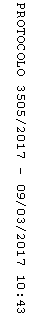 